Заявление (сообщение) о преступлении Заявление о преступлении может быть сделано в устном или письменном виде.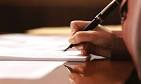 Письменное заявление должно быть подписано заявителем.Устное заявление о преступлении заносится в протокол, который подписывается заявителем и лицом, принявшим данное заявление. Протокол должен содержать данные о заявителе, а также о документах, удостоверяющих личность заявителя.Основные способы подачи заявления (сообщения) о преступлении:личное обращение в дежурную часть территориального отдела полиции; 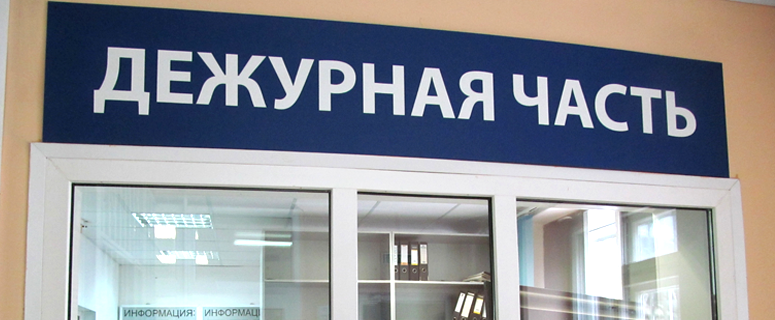 по телефону оперативной службы «02», в том числе по телефону доверия, входящему в систему «горячей линии МВД»; 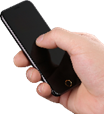 почтовой связью, в том числе телеграфом;                                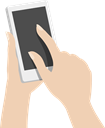 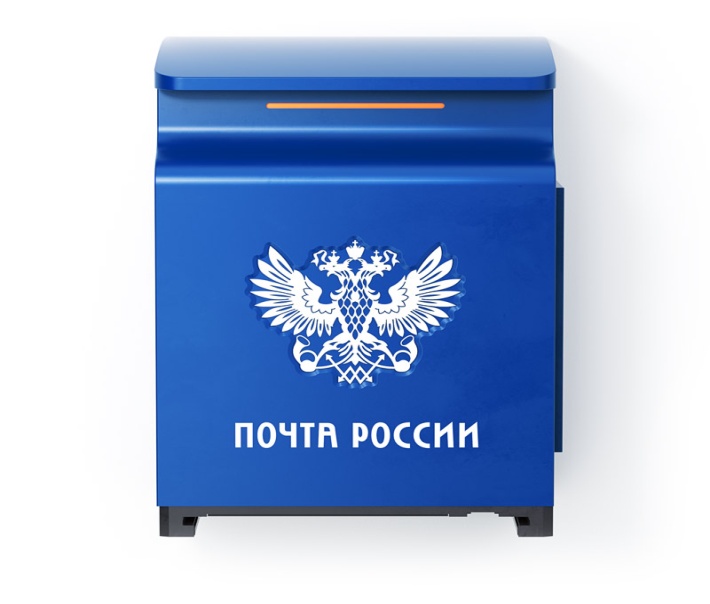 через почтовый ящик территориального отдела полиции; факсимильной связью; 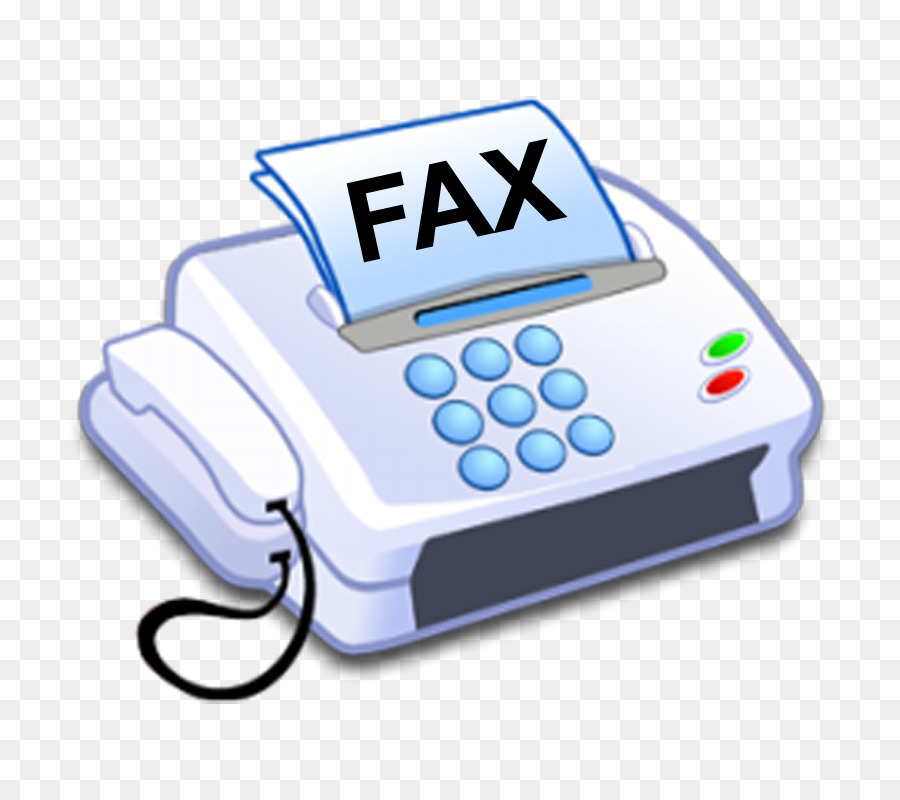 через информационные системы общего пользования (официальный сайт территориального органа МВД России, официальный сайт МВД). 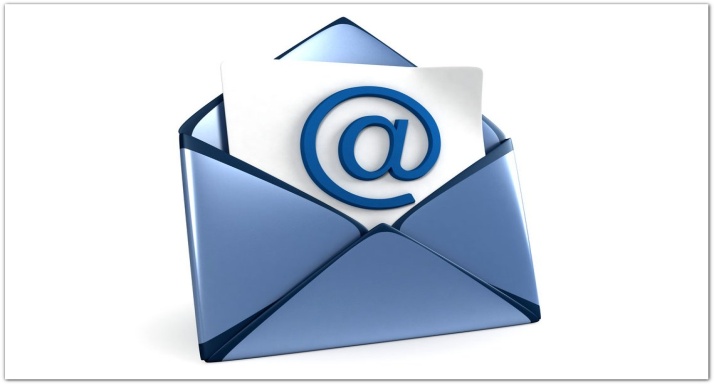 Сроки рассмотрения заявления (сообщения) о преступлении:- общий срок рассмотрения заявления о преступлении составляет 3 суток;- руководитель следственного органа, начальник органа дознания вправе по мотивированному ходатайству следователя либо дознавателя продлить данный срок до 10 суток;- при необходимости производства документальных проверок, ревизий, судебных экспертиз, исследований документов, предметов, трупов, а также проведения оперативно-розыскных мероприятий руководитель следственного органа по ходатайству следователя, а прокурор по ходатайству дознавателя вправе продлить этот срок до 30 суток.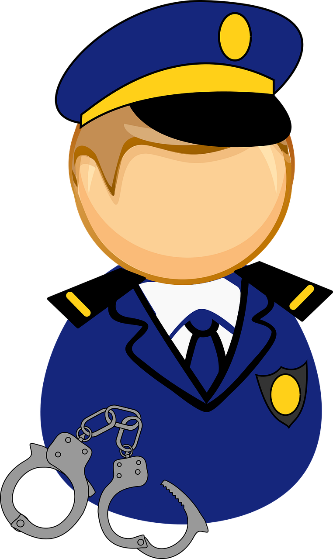 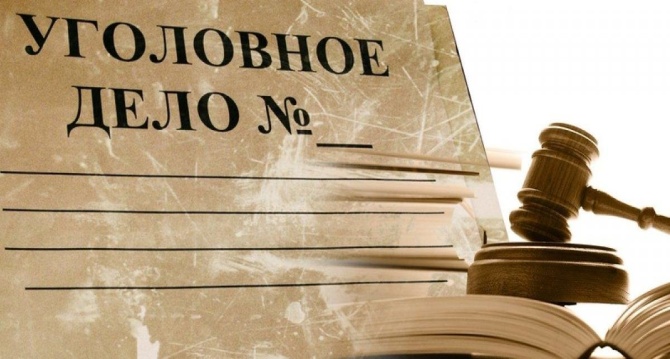 Решения, принимаемые по результатам рассмотрения заявления (сообщения) о преступлении:- о возбуждении уголовного дела;- об отказе в возбуждении уголовного дела;- о передаче сообщения о преступлении по подследственности, а по делам частного обвинения – в суд.О принятом решении сообщается заявителю.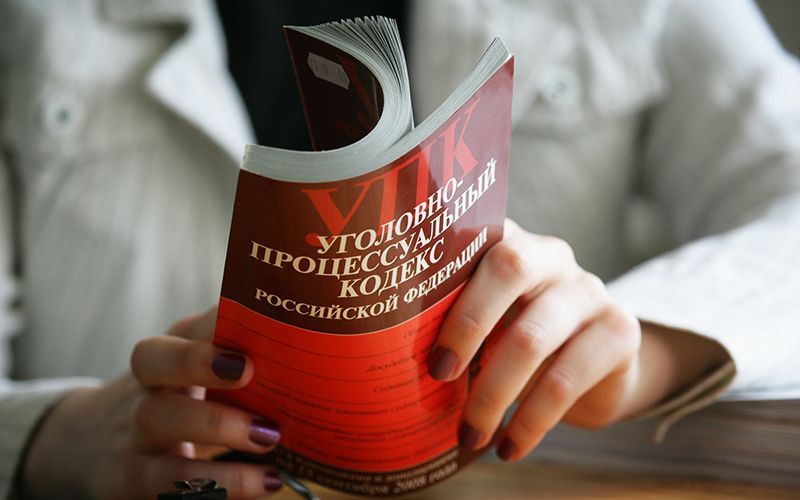 Все заявления (сообщения) о преступлениях подлежат обязательному приему во всех правоохранительных органах, отказ в приеме сообщения о преступлении, а также принятое решение в случае несогласия заявитель вправе обжаловать в органы прокуратуры либо в суд.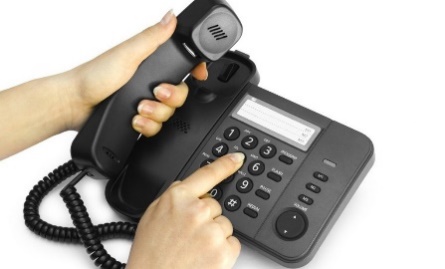 Телефоны, по которым можно сообщить о совершении преступления:8 (8172) 794435 - телефон дежурной части УМВД России по Вологодской областиили8 (8172) 794583 – телефон доверия УМВД России по Вологодской областиили112 – единый номер обеспечения вызова экстренных оперативных службили            по номеру 02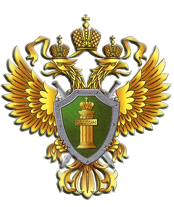 ПРОКУРАТУРА ВОЛОГОДСКОЙ ОБЛАСТИПАМЯТКА«Порядок рассмотрения сообщений о совершенном или готовящемся преступлении»г. Вологда, 2021 год